В гостях у индейцев	Три дня в стенах школы кипела работа по подготовке ко Дню здоровья в начальных классах.  Одни составляли сценарий, подбирали музыку и репетировали танцы, другие  мастерили красочные головные уборы для каждого участника, пекли коржи в виде бумеранга, учащийся 11класса, Тен Максим срезал белокопытник  для постройки вигвамов. В прекрасном зеленом рае, название которому прерии  собрались два племени: племя «Могикан» и племя «Гуронов». Одна из старейшин индейцев и ведущая представила гостям вождей: «Вождь племени «Могикан» Тамара Павловна Быстрая Лань и её помощница Мудрая Сова, вождь племени «Гуронов» Данил Сергеевич Орлиный глаз и его помощница Неспящая Луна». Индейцы приветствовали своих вождей кличем, как и каждую из своих побед. Ребята на протяжении праздника называли себя индейским именем, ведь каждый из них хотел быть похожим на сильного, ловкого, зоркого и умного животного. А кто-то взял красивое имя, связанное с природой, например Танцующий Листик или Летящее Облако.  В каждом племени был свой тотем-существо, которому преклоняется племя.После знакомства и приветствия совет старейшин оглашает законы индейцев и объявляет праздник без войн. Без внимания не остаются мальчики 4класса, Саша Карпов и Богдан Вахитов, у них самые красивые костюмы. Их приветствуют звонким кличем. И в первом же конкурсе участники показывают хорошие знания индейского языка. Вигвам, томагавк, лассо,  мокасины, пирога и каноэ,- все эти слова знакомые им. Знают ребята, почему у индейцев в головной убор вставлены перья, что по числу перьев определялись заслуги, храбрость индейцев. Старейшины  не нарушали традиции, вручали победителям конкурсов перья, символ ума и просветленности.Индейцы показали свою готовность к состязаниям в танцах. Конкурсы сменялись один за другим: ловля рыбы, сбор яиц, метание из копья. Вожди, как и охотники их племени,   показали свою быстроту и ловкость. Одним из самых веселых конкурсов стал конкурс всадников - «Цветок для любимой скво».  С благородством и чувством собственного достоинства индейцы скакали на конях, дарили цветы девочкам и вместе скакали обратно.Большее количество перьев получило племя «Гуронов», а племя «Могикан» под руководством Мудрой Совы  построили крепкий, большой вигвам и выиграли заключительный конкурс. Старейшины праздника, учителя МБОУ «СОШ с.Новое»,Ерёмкина Н.И, Лут Н.Б., Орлова О.А.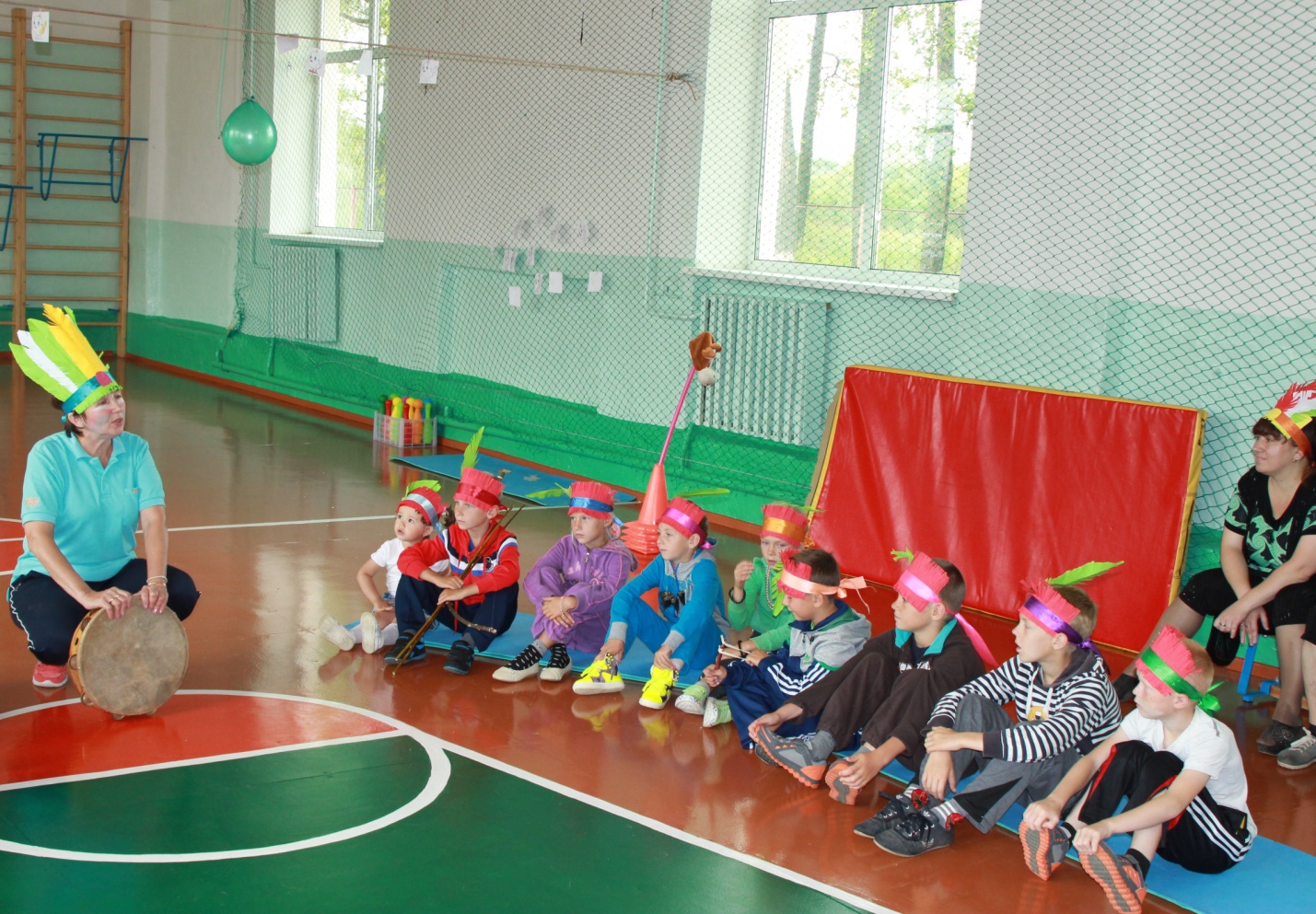 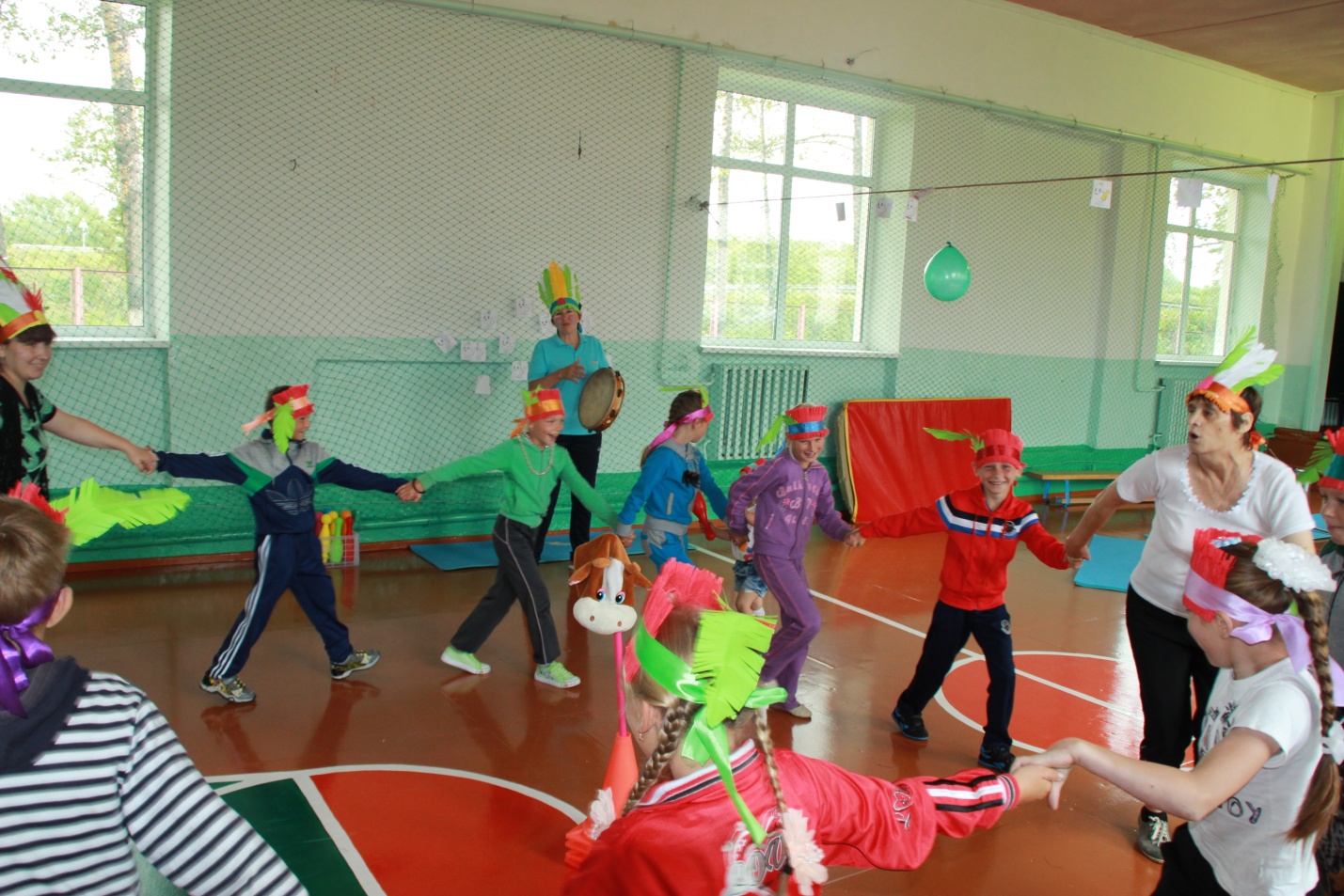 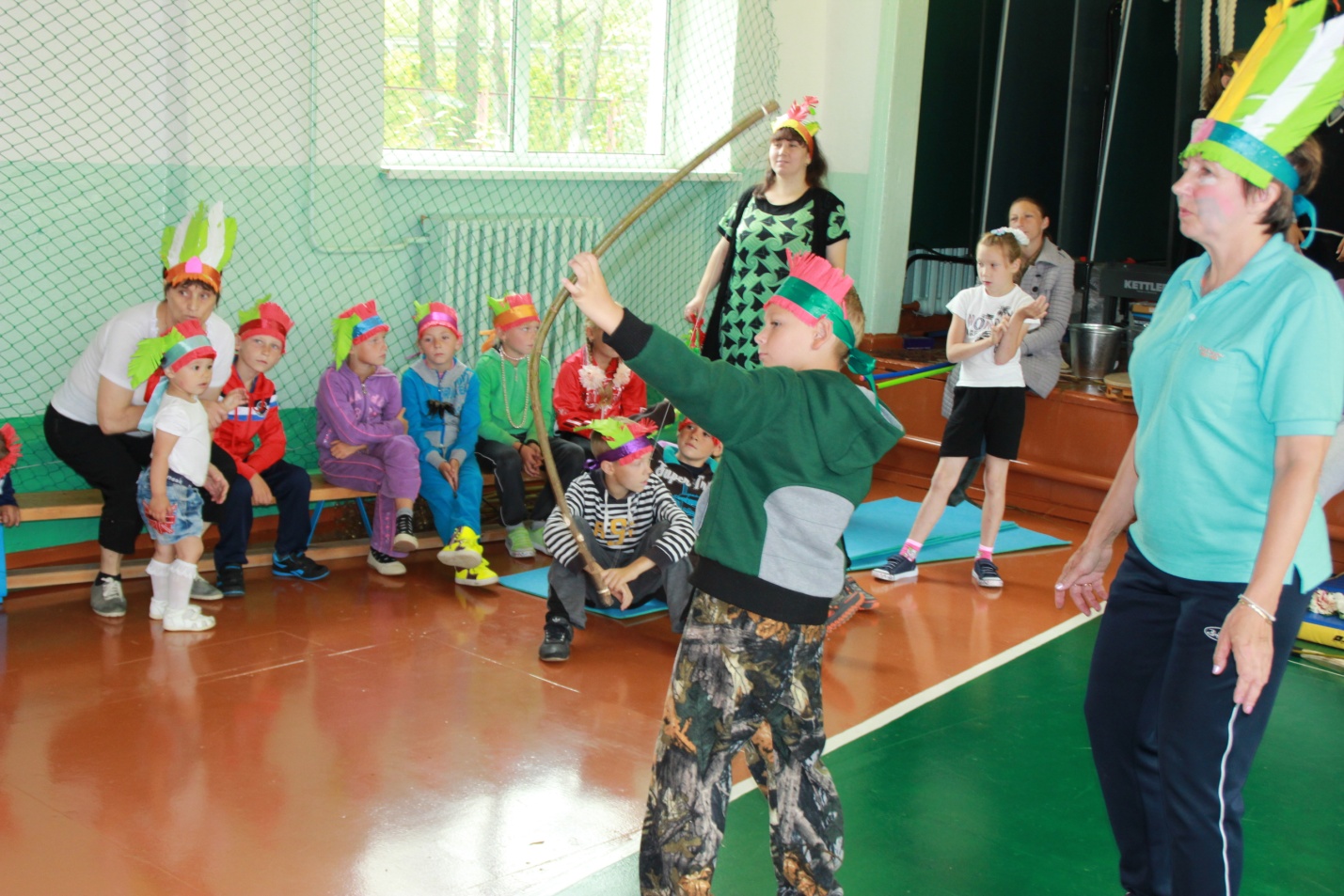 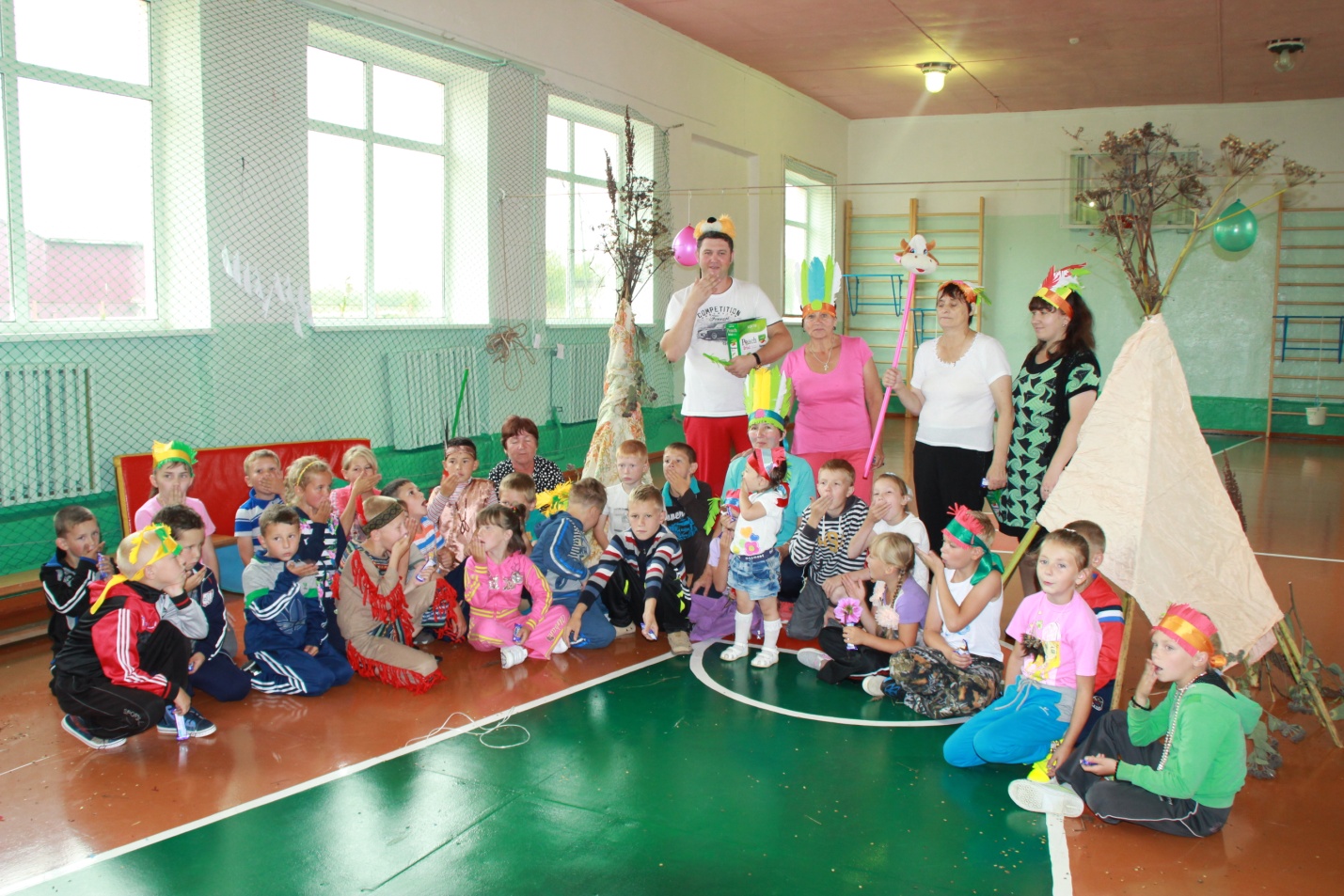 